Министерство науки и высшего образования Российской Федерации Федеральное государственное бюджетное образовательное учреждение высшего образования «Сибирский государственный университет науки и технологий имени академика М.Ф. Решетнева»,Факультет физической культуры и спорта,Красноярск, РоссияИНФОРМАЦИОННОЕ ПИСЬМОУВАЖАЕМЫЕ КОЛЛЕГИ!Приглашаем Вас принять участие в XIV международной научно-практической конференции«ФИЗИЧЕСКОЕ ВОСПИТАНИЕ, СПОРТ, ФИЗИЧЕСКАЯ РЕАБИЛИТАЦИЯ И РЕКРЕАЦИЯ: ПРОБЛЕМЫ И ПЕРСПЕКТИВЫ РАЗВИТИЯ»Участие в конференции бесплатное.Информация о предыдущей XIII конференции в журнале из Перечня ВАК«Физическая культура в школе» № 2, . Авторы имеют право опубликовать до двух статей.Число соавторов в одной статье не должно превышать пяти человек.Конференция проводится в смешанном формате (очном и онлайн). Ссылка для онлайн подключения (командная строка браузера): Дата проведения конференции: 14 июня 2024 годаАдрес: Сибирский государственный университет науки и технологий имени академика М.Ф. Решетнева. Российская Федерация, . Красноярск, просп. Мира, 82, аудитория находится на четвертом этаже здания научной библиотеки в  центре «Точка кипения». Регистрация с 13.00 по Красноярскому времени (9.00 по Московскому). Начало пленарного заседания 14 июня в 14.00Конференция работает по следующим направлениям: 1. ФИЗИЧЕСКОЕ ВОСПИТАНИЕ И ЗДОРОВЬЕСБЕРЕГАЮЩИЕ ТЕХНОЛОГИИ;2. СПОРТИВНЫЕ  ИГРЫ И ЕДИНОБОРСТВА;3. ФИЗИЧЕСКАЯ РЕАБИЛИТАЦИЯ И РЕКРЕАЦИЯ;4. АКТУАЛЬНЫЕ ВОПРОСЫ ВЗАИМОСВЯЗИ ФИЛОСОФИИ, КУЛЬТУРЫ И СПОРТА;5. ФОРМИРОВАНИЕ ЗДОРОВОГО ОБРАЗА ЖИЗНИ, ДВИГАТЕЛЬНОЙ АКТИВНОСТИ В РАЗЛИЧНЫХ ГРУППАХ НАСЕЛЕНИЯ И ПОПУЛЯРИЗАЦИЯ РАЦИОНАЛЬНОГО ПИТАНИЯ;6. МОЛОДОЙ СПОРТИВНЫЙ ИССЛЕДОВАТЕЛЬ (СТУДЕНТЫ, МАГИСТРАНТЫ, АСПИРАНТЫ).ПОРЯДОК ПРЕДСТАВЛЕНИЯ ЗАЯВОК УЧАСТНИКОВДля участия в конференции необходимо до 05 июня . оргкомитету предоставить электронный вариант работы, заявку, справку о проверке на плагиат на e-mail: nayka.07@mail.ru с пометкой «Конференция ФФКС СибГУ - 2023». Авторы, планирующие выступить с докладом, кроме этого, направляют в оргкомитет слайдовую презентацию. Решение о выступлении докладчика принимает оргкомитет.Внимание!!! В университете работает пропускной режим. Желающим посетить конференцию очно, необходимо сообщить об этом в оргкомитет до 7 июня 2024 года включительно, при себе иметь паспорт. Вход по адресу Мира 82. Регистрация проходит на месте через интернет платформу.По направлению № 6 конференции материалы студентов, магистрантов и аспирантов кроме прочих условий принимаются с отзывом научного руководителя. Отзыв собственноручно подписывается научным руководителем и заверяется в отделе кадров по месту работы. На электронную почту высылается цветной скан отзыва научного руководителя вместе со статьей и справкой на Антиплагиат. Имя файла: Номер направления работы конференции, фамилия автора (первого соавтора) и первые три слова названия статьи. Официальные языки конференции: русский и английский.Публикация материалов бесплатная.Авторы обязаны предоставить справку о прохождении статьи через систему «Антиплагиат». Итоговая оригинальность статьи должна быть не менее 65%. Справку отправлять отдельным файлом. Имя файла: фамилия и инициалы первого автора, отчёт на Антиплагиат.В случае отсутствия данной справки материалы рассматриваться не будут. Редколлегия имеет право отклонять материал без объяснения причин.ТРЕБОВАНИЯ К ОФОРМЛЕНИЮ МАТЕРИАЛОВСтруктура статьи:1 блок - на русском2 блок- на русском3 блок - дублируем 1 и 2 блок на английском языке4 блок - основной текст на русском или английском языке, включающий следующие подразделы: «Введение» (актуальность работы)«Основное содержание работы»«Заключение» (выводы)5 блок - «Библиографические ссылки» (по ширине). Оформленные в соответствии с ГОСТ Р 7.0.12.-2011. Русскоязычные ссылки – на русском языке, иностранные публикации – на иностранном языке. В выходных данных публикаций необходимо указать место издания, издательство, год издания, общий объем страниц (для книг) или диапазон страниц (для статей). В электронном ресурсе страницы не указываются.6 блок - «References» (по ширине), латинский язык, см. сайт http://www.translit.ru.Отдельным файлом оформляется заявка: фамилия, имя, отчество автора (ов); направление работы конференции; телефон, адрес электронной почты, ученая степень, учёное звание, должность.Все указанные блоки необходимо выполнить как в образце!(см. ниже)Технические требования к оформлениюТекстовый редактор MSWORD (6 или 7) for WINDOWS.Язык текста статьи: русский или английскийОбъём публикации в электронном варианте не более 5 страниц, формат А4 (включая рисунки, таблицы, библиографический список и References). По отдельному решению редколлегии объем может быть увеличен.Параметры страницы: ориентация – книжная, все поля - Абзац: выравнивание по ширине, отступ – , межстрочный интервал – 1, без переносаШрифт Times New Roman, размер 12пт., страницы не нумероватьСсылки на использованные в статье источники заключают в квадратные скобки и последовательно нумеруют, начиная с [1] (обязательно соблюдать последовательную нумерацию по тексту, не нужно выстраивать ссылки в алфавитном порядке!)Таблицы должны быть последовательно пронумерованы. Слово «Таблица» набирается справа, курсивом, ниже – заглавие таблицы (полужирный шрифт, размер 11пт., по центру, например:Таблица 1Название таблицыИллюстрации и подписи к ним должны быть вставлены в текст статьи и дополнительно прикреплены отдельным файлом любого распространенного графического формата (jpg, bmp, tiff). Подпись к иллюстрации располагается под ней с выравниваем по центру.В сборник принимаются ранее не опубликованные материалы. Присланные материалы не возвращаются. Оргкомитет оставляет за собой право отклонять тезисы и статьи и не публиковать материалы, оформленные не в соответствии с перечисленными требованиями. Статьи, поступившие после 05 июня ., не публикуются. Оргкомитет не располагает возможностью для переписки с авторами и не обосновывает причину отказа публикации.Материалы международной научно - практической конференции будут размещены в формате PDF на сайте университета по адресу: http://www.sibsau.ru до 15 октября 2024 г.Также электронная версия сборника размещается в Научной электронной библиотеке РИНЦ (eLibrary.ru) с помощью онлайн  программы XML-разметки ArticulusВ соответствии с законодательством РФавтор (авторский коллектив) несут ответственность за научное содержание и изложение материалов, самостоятельность и оригинальность текстов работ, за нарушение авторских и смежных прав. Автор (авторский коллектив) гарантирует наличие у него исключительных прав на использование переданного материала на конференцию. В случае нарушения данной гарантии и предъявления в связи с этим претензий к редколлегии конференции автор (авторский коллектив) самостоятельно и за свой счет обязуется урегулировать все претензии. Редколлегия не несет ответственности перед третьими лицами за нарушение данных автором (авторским коллективом) гарантий. К публикации принимаются тщательно отредактированные и правильно оформленные тексты.ПриложениеОбразец оформления статьиУДК  796.323.2 (ОБЯЗАТЕЛЬНО)Отступить строкуФАКТОРЫ, ВЛИЯЮЩИЕ НА БРОСОК МЯЧА В КОЛЬЦООтступить строкуТ. В. Лепилина1, Е. Н. Морозова2  не более пяти авторовОтступить строкуСибирский государственный университет науки и технологий имени академика М. Ф. РешетневаРоссийская Федерация, . Красноярск, просп. им. газ. «Красноярский рабочий», 311E-mail: lepilinatat@mail.ru2E-mail:morozova_e_n@mail.ru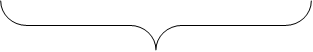 Отступить строку Рассмотрен баскетбол как эмоциональная спортивная игра, в которой точный бросок по корзине с дальней или ближней дистанций требует от спортсмена владения совершенной техникой броска и четкого распределения своих сил: чем совершеннее у игрока техника, тем больше у него шансов достичь вершины в избранном виде спорта. (Шрифт Times New Roman 12, курсив, одинарный межстрочный интервал выровнять по ширине, абзацный отступ 1,25, 5-7 строк).Ключевые слова: баскетбол, мяч, бросок, траектория, вращение, кольцо,дистанция, эксперимент.(Шрифт TimesNewRoman 12, курсив, одинарный межстрочный интервал, 6-9 слов и словосочетаний).Отступить две строкиFACTORS, WHICH INFLUENCE THE THRUST OF BALL INTO THE RINGОтступить строкуT. V. Lepilina1, E.N. Morozova 2Отступить строкуReshetnev Siberian State University of Science and Technology31, KrasnoyarskyRabochy Av., Krasnoyarsk, 660037, Russian Federation1E-mail: lepilinatat@mail.ru2E-mail: morozova_e_n@mail.ruПо центру, без абзацаОтступить строкуConsidered basketball as an emotional sports game, in which the exact throw on a basket from distant or near distances demands from the athlete of possession of perfect equipment of a throw and accurate distribution of the forces: the more perfectly from the player of the technician, the it is more at it than chances to reach top in the chosen sport.Keywords: basketball, ball, throw, trajectory, rotation, ring, distant, near distance, experiment.Отступить две строкиТекст статьи.Текст статьи.Текст статьи.Текст статьи.Текст статьи.Текст статьи.Текст статьи.Текст статьи.Текст статьи.Текст статьи.Текст статьи.Текст статьи.Текст статьи.Текст статьи.Текст статьи.Текст статьи.Текст статьи.Текст статьи.Текст статьи.Текст статьи.Текст статьи.Текст статьи.Текст статьи.Текст статьи.Текст статьи.Текст статьи.Отступить строкуБиблиографические ссылки1. Анискина С. Н. Методика обучения технике баскетбола. М.: ГЦОЛИФК, 1986. – С. 38–41.2. Пельменев В. К. Методика совершенствования точности бросков у баскетболистов : учеб. пособие / Калининград. ун-т. Калининград, 2000. – 240 с.3. Википедия : свободная электрон. энцикл. URL: http://ru.wikipedia.org/(дата обращения: 15.05.2017).Отступить строкуReferencesсм. сайтhttp://www.translit.ru.1. Aniskina S. N. Metodika obuchenija tehnike basketbola. M. : GCOLIFK, 1986. – P. 38–41.2. Pel'menev V. K. Metodika sovershenstvovanija tochnosti broskov u basketbolistov : ucheb. posobie / Kaliningrad. un-t. Kaliningrad, 2000. – 240 P.3. Vikipedija : svobodnaja jelektron. jencikl. URL: http://ru.wikipedia.org/ (data obrashhenija: 15.05.2017).(ОБЯЗАТЕЛЬНО!)ЗАЯВКАЗаполняется после оформления статьи и отправляется отдельным файлом!Командирование заинтересованных лиц, за счет командирующих организаций.ОРГКОМИТЕТИндекс УДК левый верхний угол, пропуск строкиНазвание работы ПРОПИСНОЙ полужирный шрифт по центру, пропуск строкиИнициалы и фамилии авторовПо центру, пропуск строкиПолное название организацииПо центруПолный адрес организации, где выполнена работаПо центруE-mail авторовПо центру, пропуск строкиАннотация до 7 строкКурсивом, ориентация по ширине, пропуск строкиКлючевые слова до 3 строкКурсивом, ориентация по ширине, пропуск строкиНазвание статьи по центру заглавными буквами,по центру,  жирный шрифт, без абзаца;далее интервал одинарный, шрифт 12,по центру, (обязательно сноски)Оформленные в соответствии с ГОСТ Р 7.0.12.-2011. Русскоязычные ссылки – на русском языке, иностранные публикации – на иностранном языке. В выходных данных публикаций необходимо указать место издания, издательство, год издания, общий объем страниц (для книг) или диапазон страниц (для статей). В электронном ресурсе страницы не указываются.Фамилия Имя Отчество№ направления работы конференцииМесто работыДолжностьУченая степеньУченое званиеЭлектронный адрес, телефонНаименование статьиУчастие: нужное выделитьОчное: Публикация с докладомОчное: Публикация без докладаЗаочное: Публикация с выступлением по видеосвязиЗаочное: Публикация 